Играем дома с пользой. Доказано, что тонкая работа пальцами способствует развитию речи у детей, а также памяти, внимания, мышления. Поэтому, необходимо с раннего возраста развивать мелкую  моторику.Предлагаю вам игры для развития мелкой моторики, которые не требуют больших затрат, но принесут большую пользу вам и вашему ребенку.Для проведения игр вам понадобятся только подручные средства и предметы, которые окружают вас дома. Нетрадиционные материалы интересны детям как игра с неизвестным, их использование вносит элемент сюрприза, волшебства. Предлагаемые игры способствуют развитию познавательной активности детей, творческого мышления, мелкой моторики, зрительно-моторной координации, тактильных ощущений, воображения, памяти и внимания и просто хорошему настроению, потому что рядом мама или кто-то из близких ребенку людей.Игры для развития мелкой моторики должны проводиться под наблюдением взрослых. 1.Нам потребуются счетные палочки (зубочистки, ватные палочки). Сложите: лесенку, домик, стульчик, букву и т. п. Попросите ребенка сделать так же. Попробуйте сложить из палочек колодец. Также можно выложить рисунок и предложить ребенку угадать, что это. А можно ватной палочкой нарисовать веснушки солнышку, точечки мухомору, дождик из тучки и т.п. Кстати, рисуя ватными палочками, можно легко научить ребенка правильно держать кисть, фломастер, карандаш.2.  «Бассейн для пальчиков».  Возьмите любой контейнер, можно небольшой тазик. Наполните посуду любой крупой или фасолью, горохом. В полученный «бассейн» спрячьте кубик, маленькую игрушку или конфетку и попросите найти. предметов. Прятать можно шарики от пинг-понга, игрушки, крышки от банок или чайные ложки.3. «На что похоже?» или «Волшебник» Для игры вам понадобятся карандаши и бумага. Нарисуйте на листе бумаги простые геометрические фигуры, (круг, квадрат, треугольник, прямоугольник). Покажите ребенку как из геометрической фигуры можно сделать простой рисунок: из квадрата получается домик, из круга колобок, из прямоугольника машинка. Предложите ребенку пофантазировать и превратить фигуры в какие-нибудь предметы.4.  Возьмите крупные макароны с большим отверстием, леску или  длинный шнурок и вместе с ребенком нанизывайте на него макароны, пока не получатся оригинальные «Бусы для любимой мамы». Можно сначала макароны раскрасить, а потом нанизать, бусы будут еще красивее.5. «Закрой окошко» тНайдите любую картонную коробку от конфет, кукурузных хлопьев или от каши. Главное, чтобы на ней был рисунок или картинка. Вырежьте эту картинку, а затем вырежьте в ней «окошки» квадратные, треугольные, прямоугольные, круглые. Предложите ребенку закрыть «окошки» с помощью «заплаток».6. Понадобится пустая коробка из-под яиц и разноцветные бусины (пуговицы, фасоль и т.п.) Предложите ребенку взять бусину двумя пальчиками (большими указательным) из маленькой мисочки и положить ее в ячейку. Можно усложнить задание: вместе с ребенком раскрасьте ячейки в цвета бусин и попросите рассортировать бусины по цветам.7. Возьмите обычную пипетку. На лист бумаги нанесите красками несколько разноцветных пятен. Предложите ребенку капнуть по капельке воды на каждое цветное пятнышко. А потом понаблюдайте, как из пятнышек получается красивый узор.8.  Вы решили испечь пирог.  Раскатайте тесто и предложите ребенку украсить будущий пирог изюмом. Покажите, как правильно брать изюминку («пинцетный захват» двумя пальчиками – большим и указательным). Покажите, что изюминки надо раскладывать по всему тесту на расстоянии друг от друга. Поверьте, это будет самый вкусный пирог! Не упускайте возможности поиграть несколько минут со своим ребенком в такие легкие, но полезные игры. И вы сами вскоре увидите положительный результат.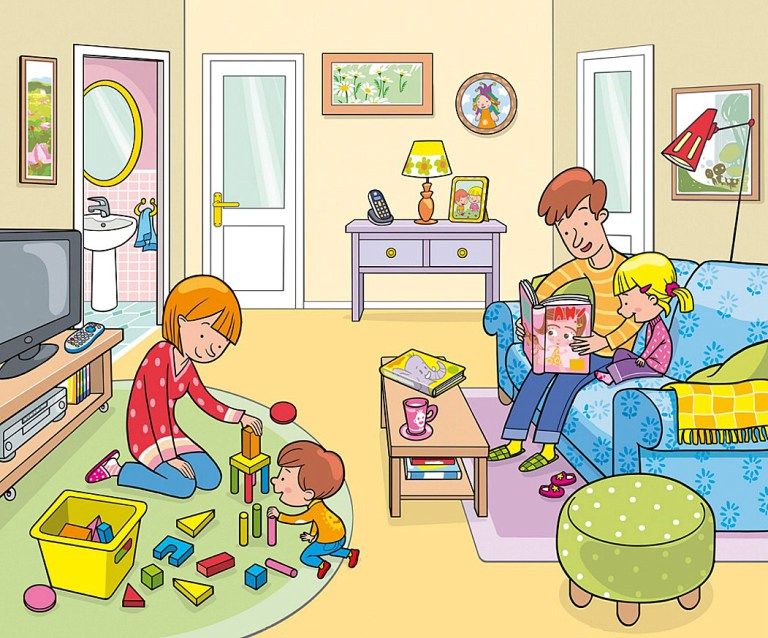 